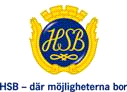 Brf Tullen nr 623		Nacka		 Medlemsmöte 180926Välkomna till medlemsmöte på gård 4 kl. 18.30 - 20.30Vi bjuder på kaffe och kakaDagordning:Presentation av styrelsen, vilka funktioner finns och hur arbetar styrelsenKommunikation och information - mellan styrelse och medlemmarGårdsarbete gård 1 och 4Underhållsplan för våra fastigheter - kortsiktigt och långsiktigtUppföljning av motioner från stämmorna  2014-2018Extrastämma Nacka kommun - hyresgäst hos Brf TullenStädning av gemensamma ytorVad kommer att hända under 2019?Övrigt Valberedningen// Styrelsen